SEMS – iOS Application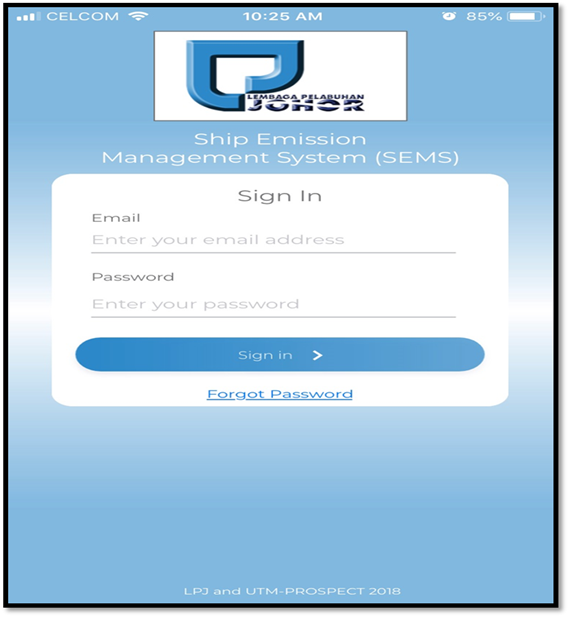 SEMS – Web-based Application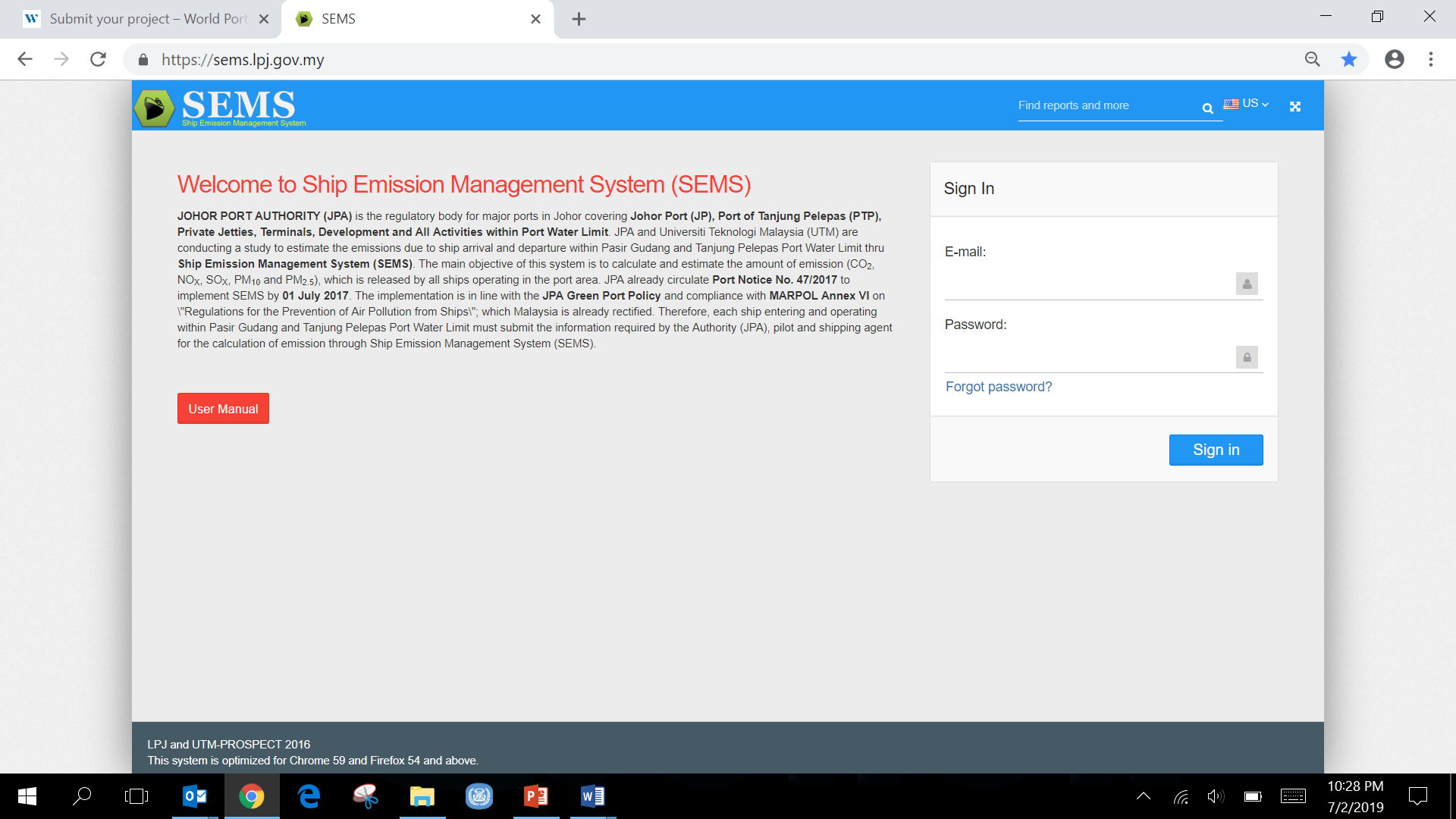 SEMS - Menu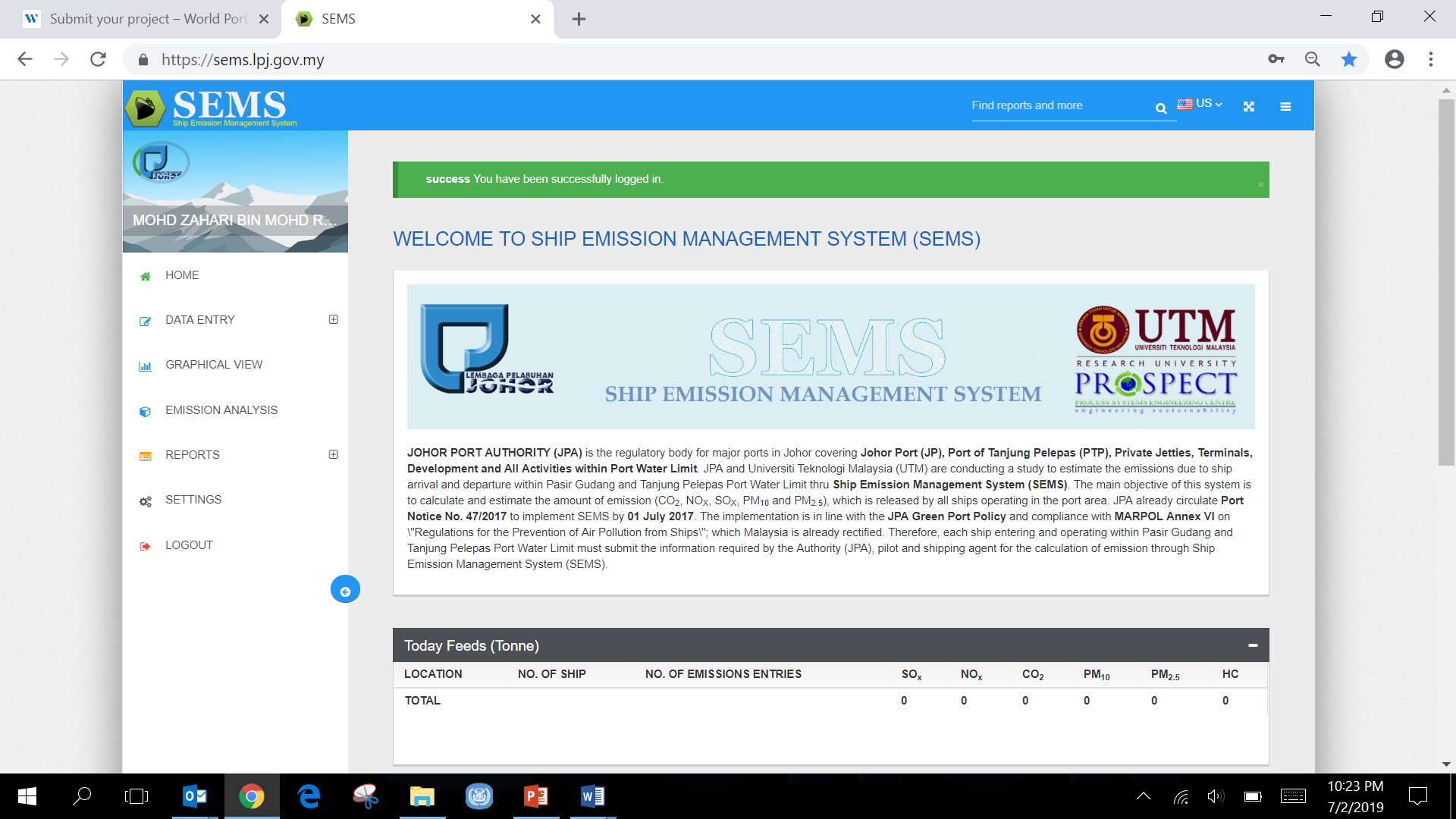 SEMS - Data Entry Menu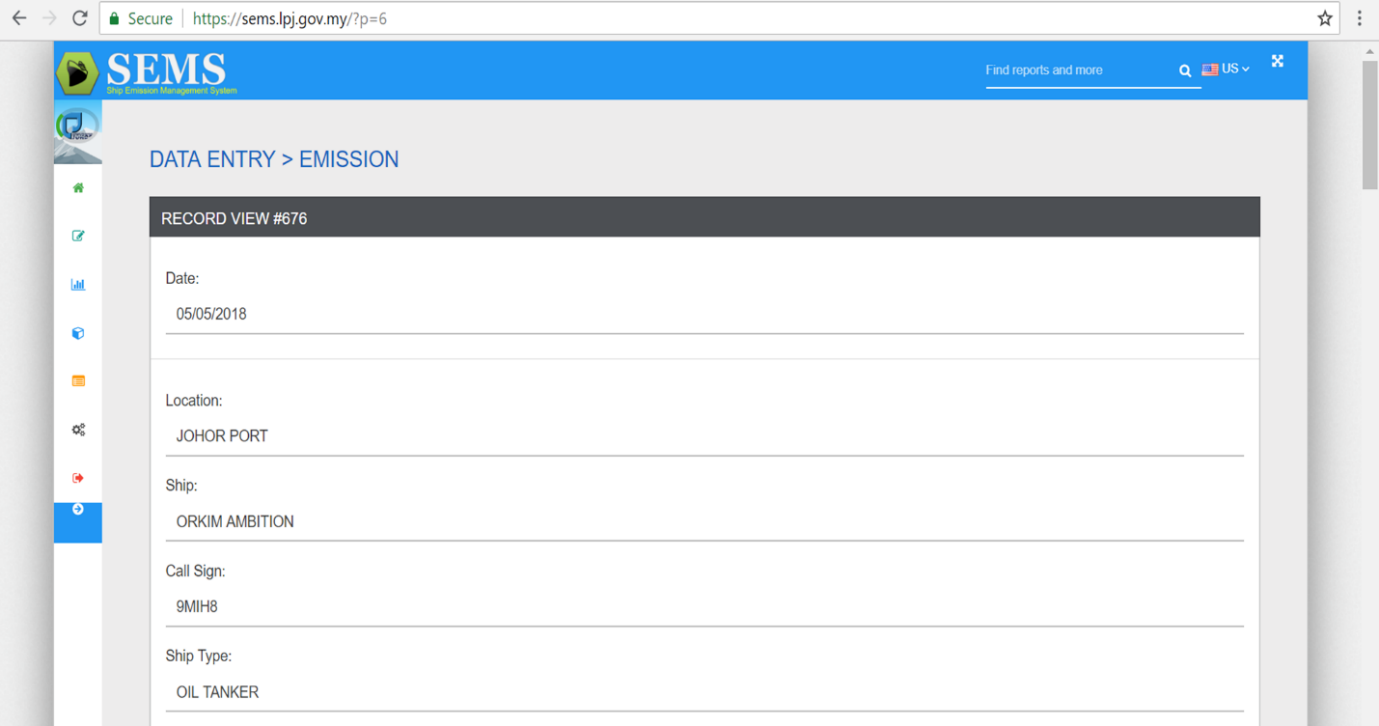 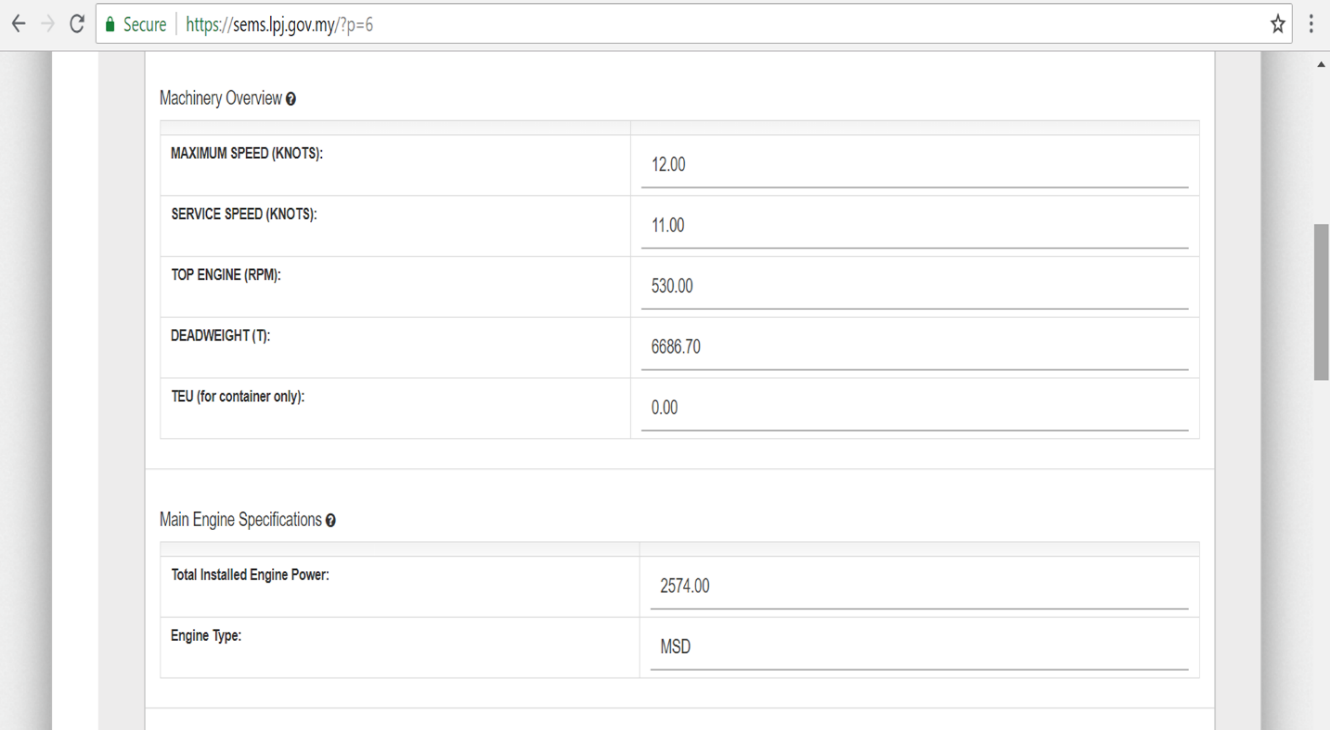 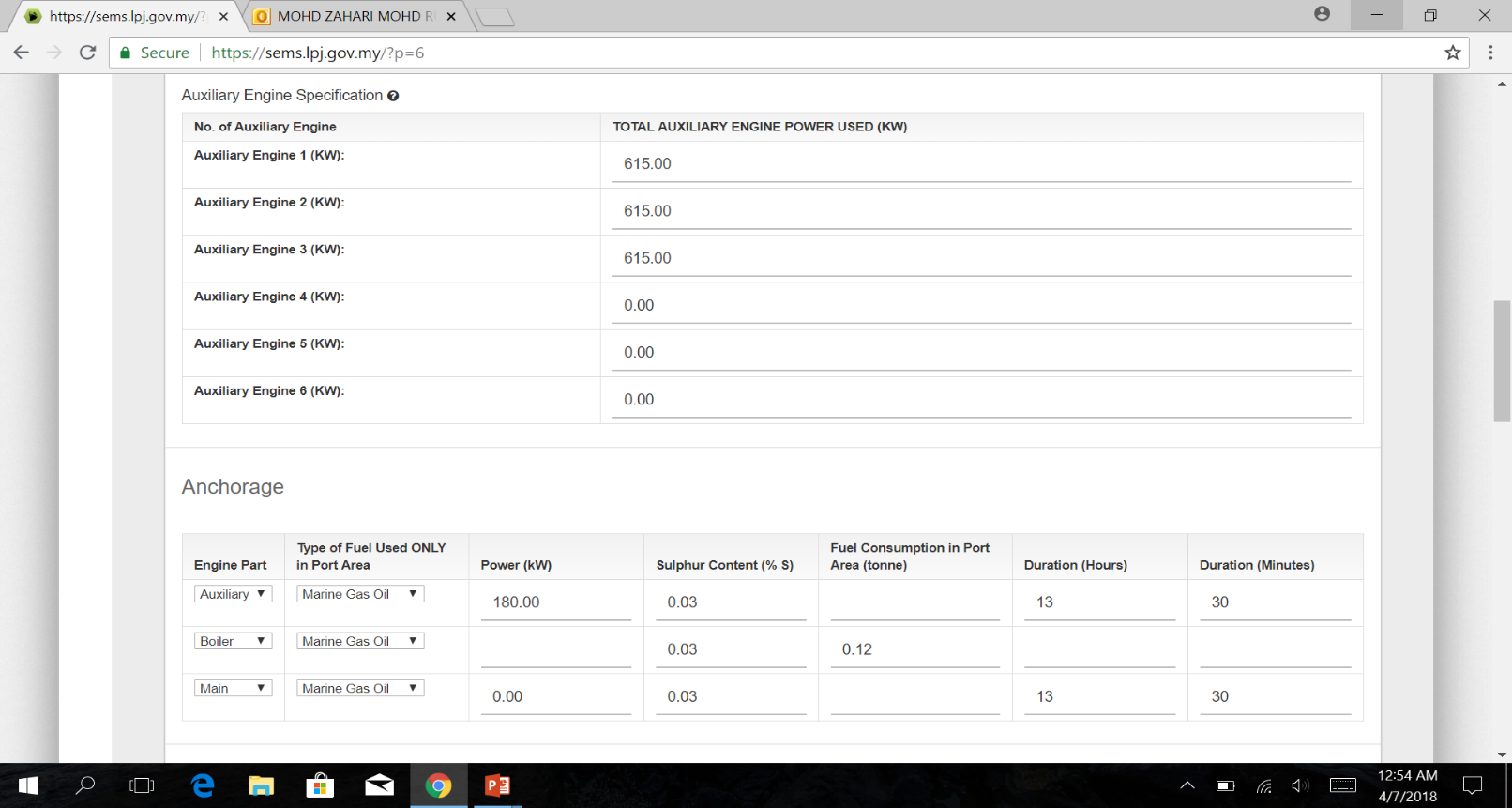 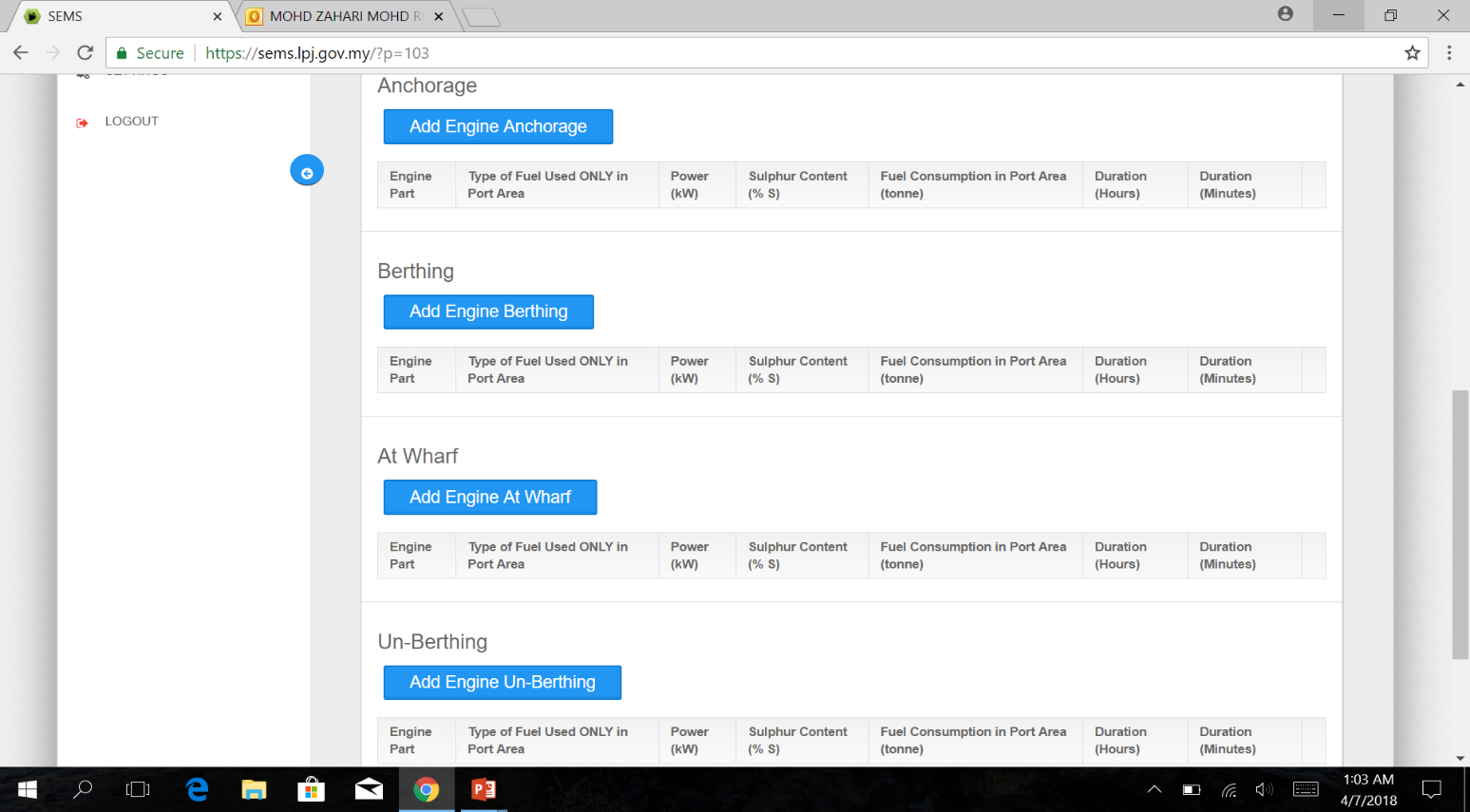 SEMS - Graphical View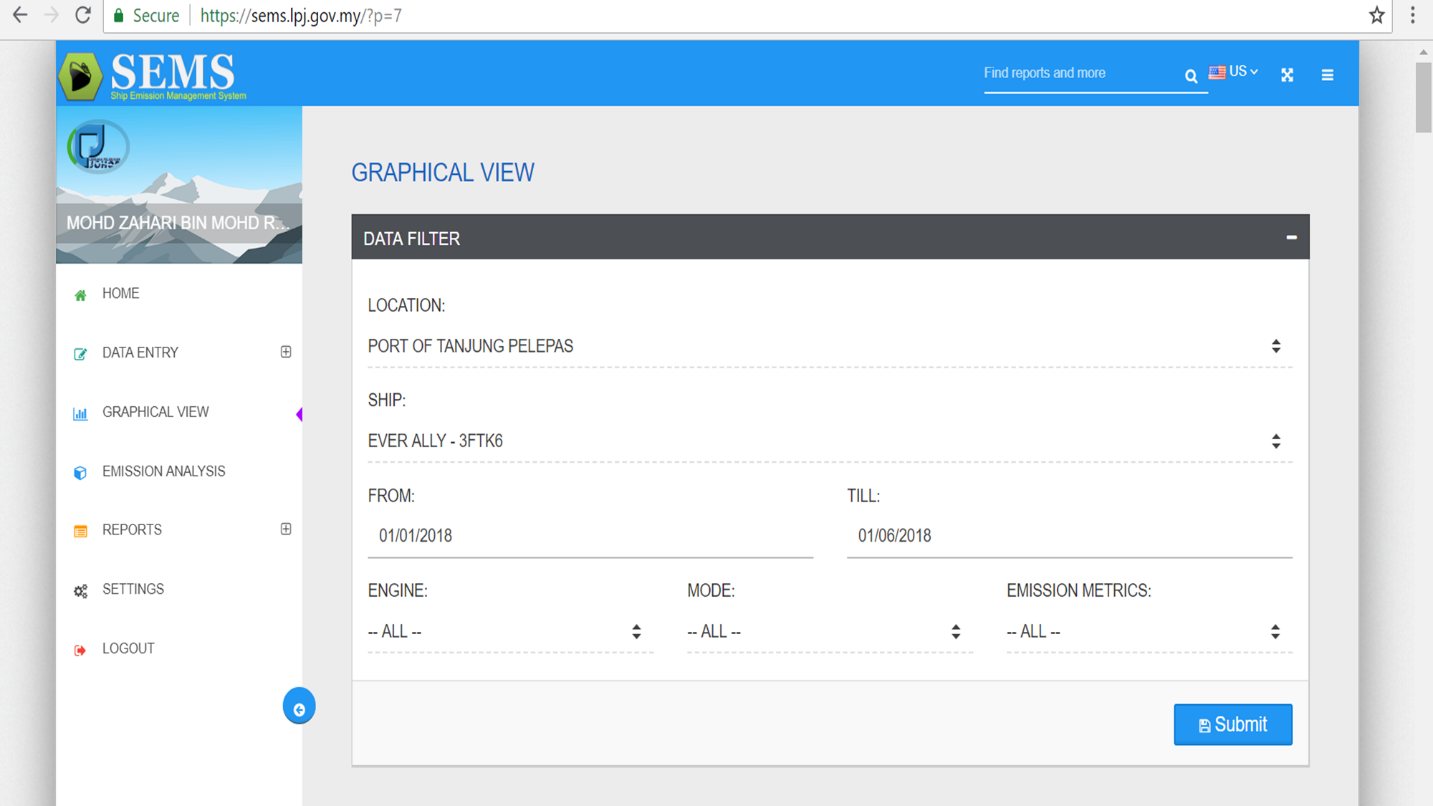 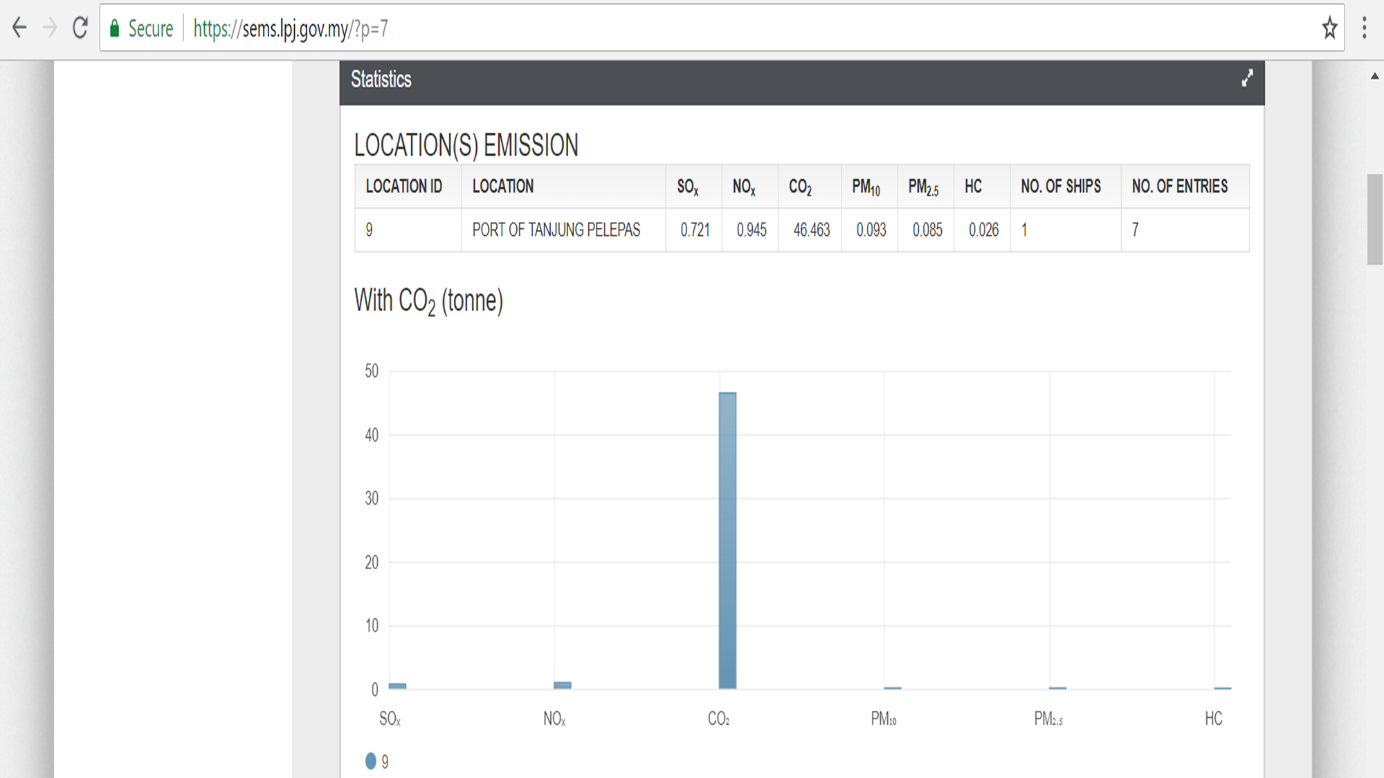 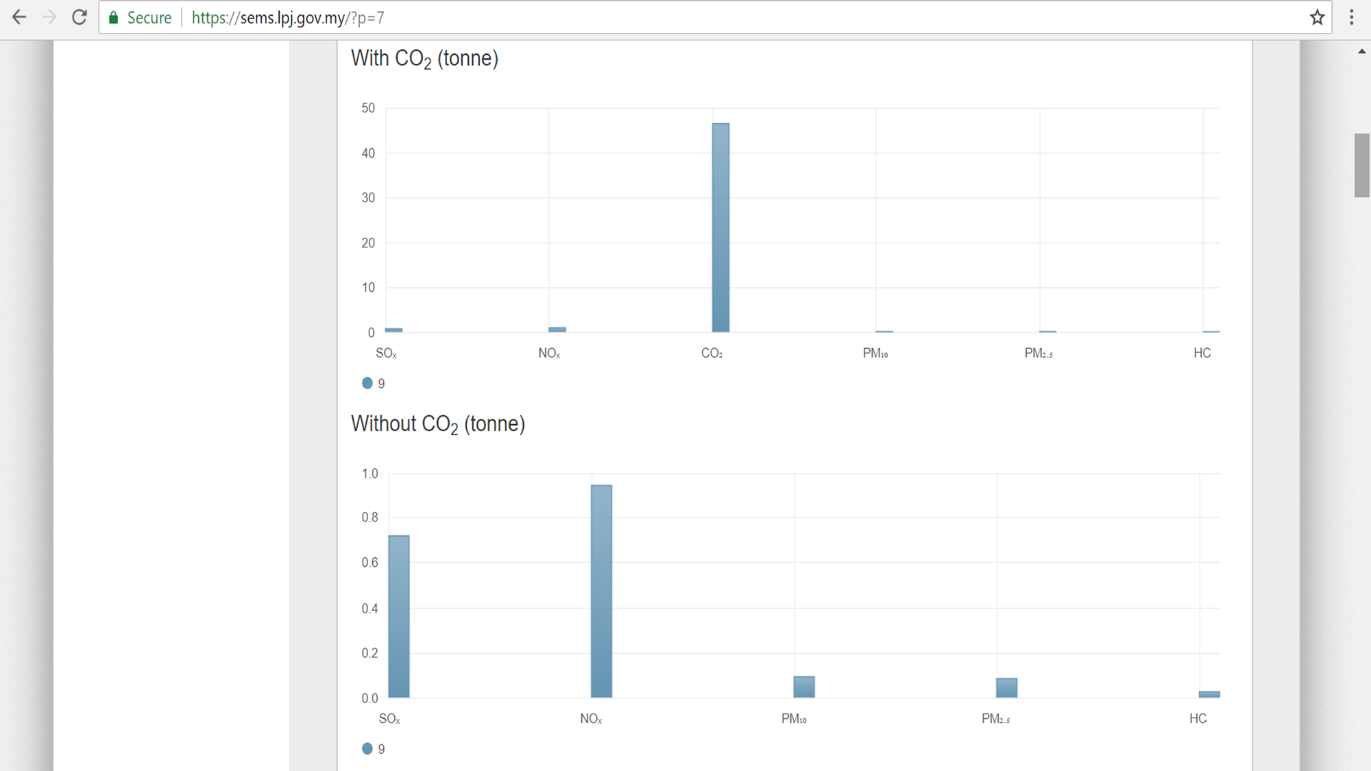 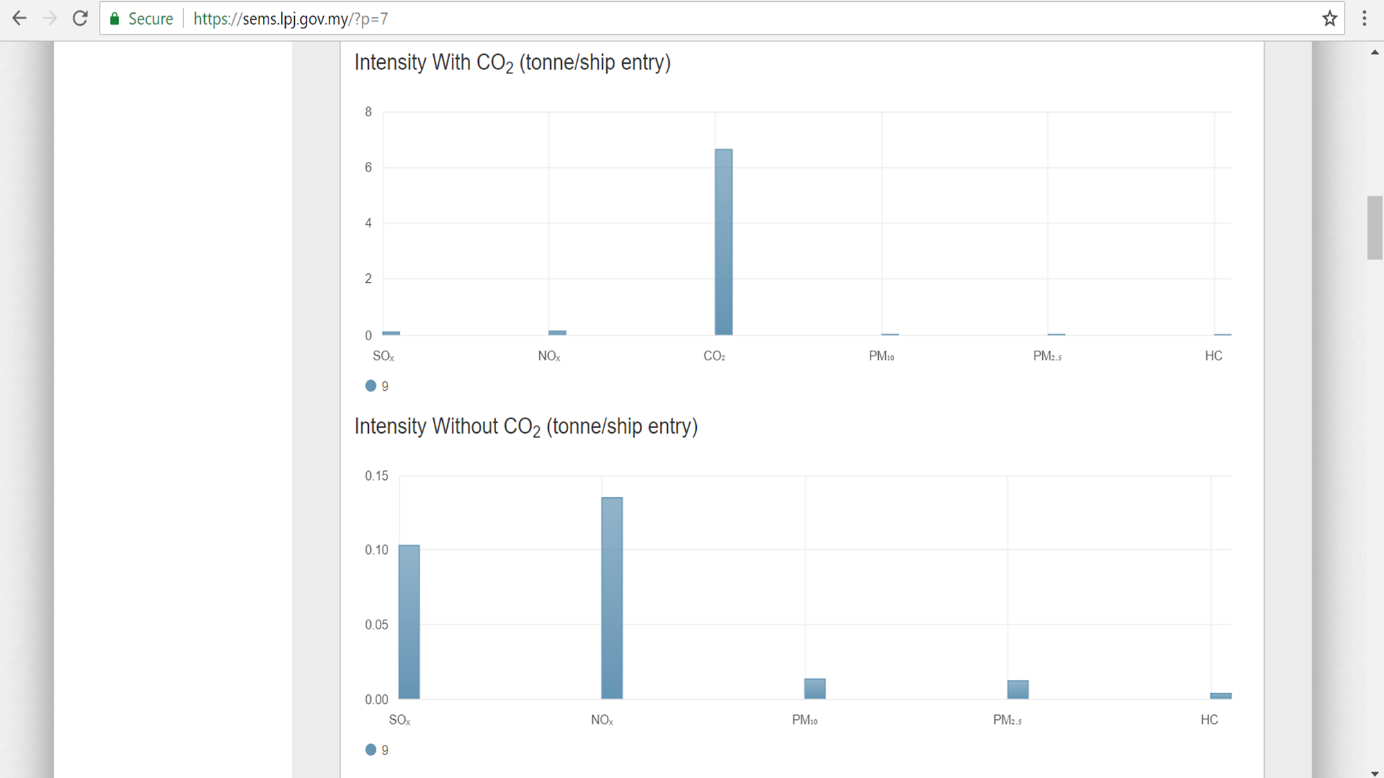 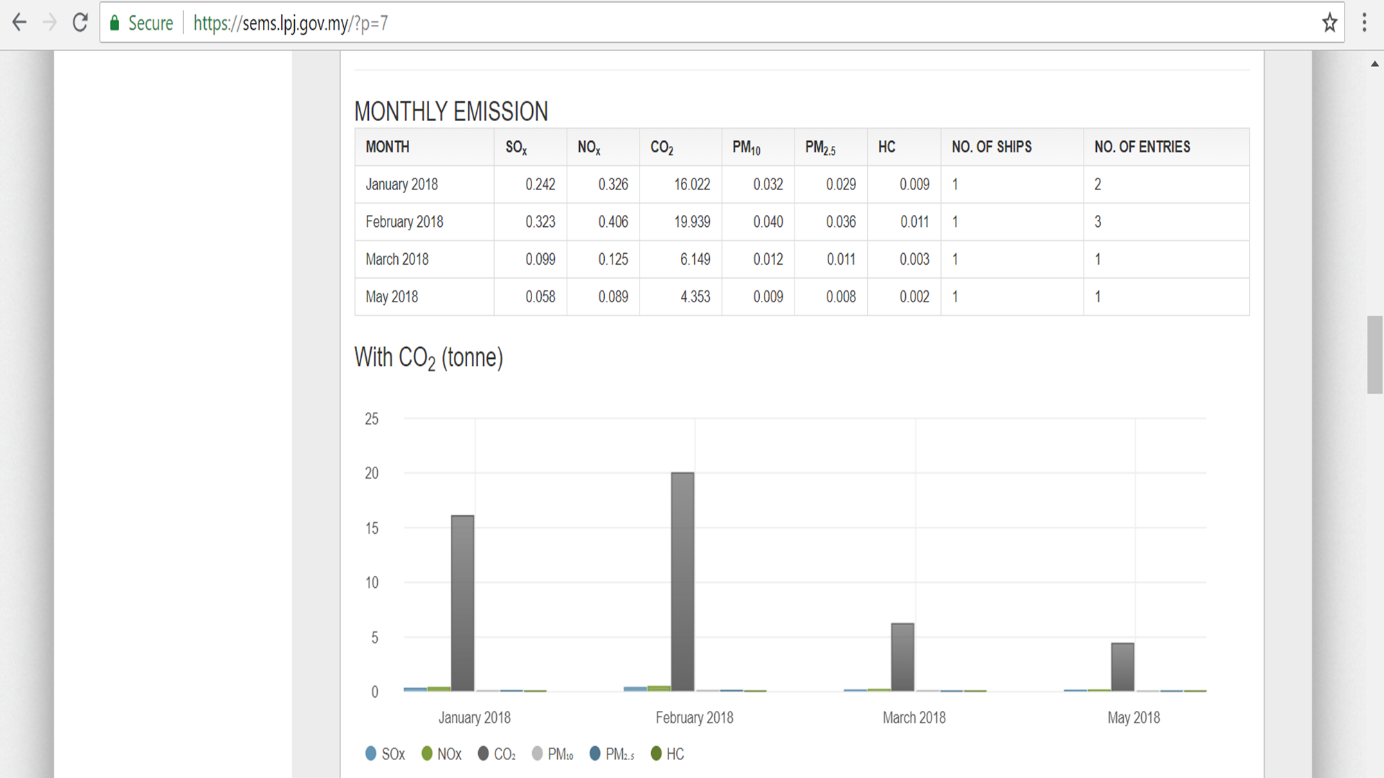 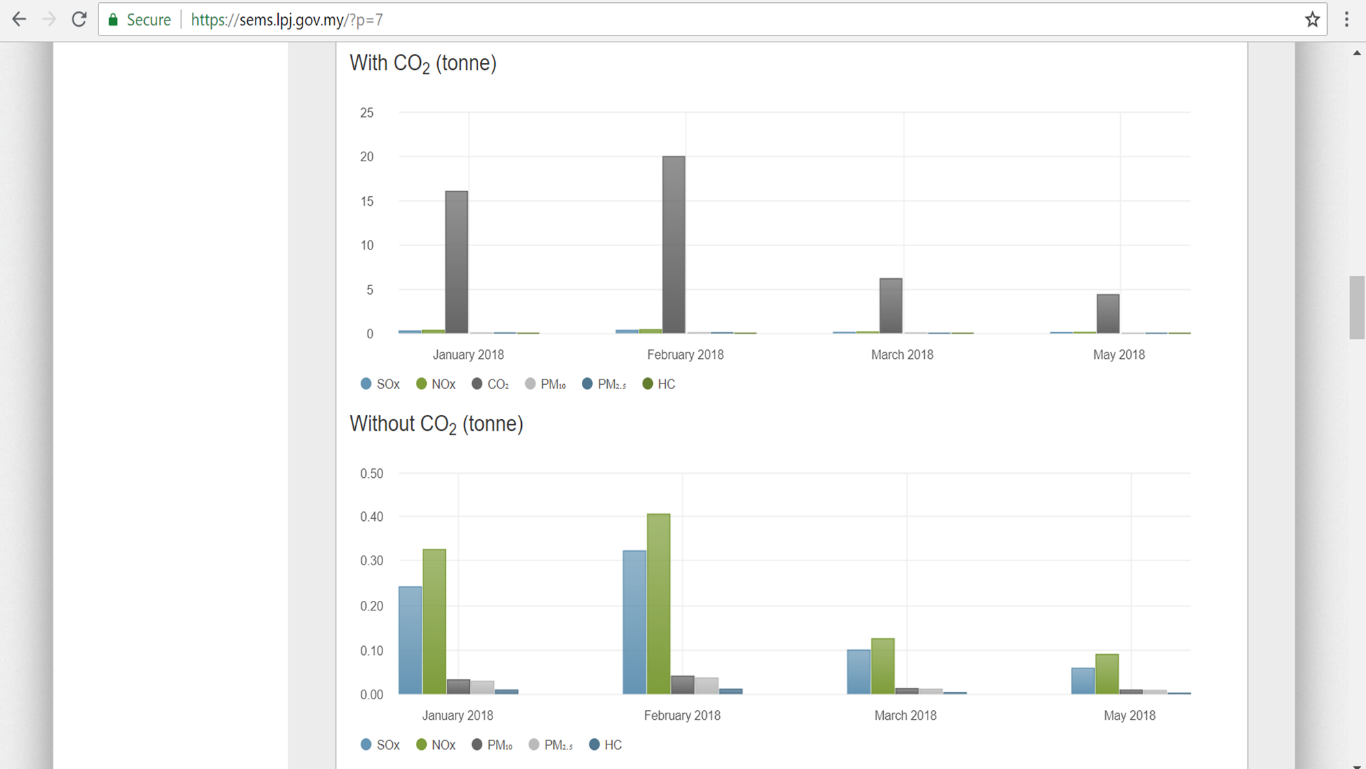 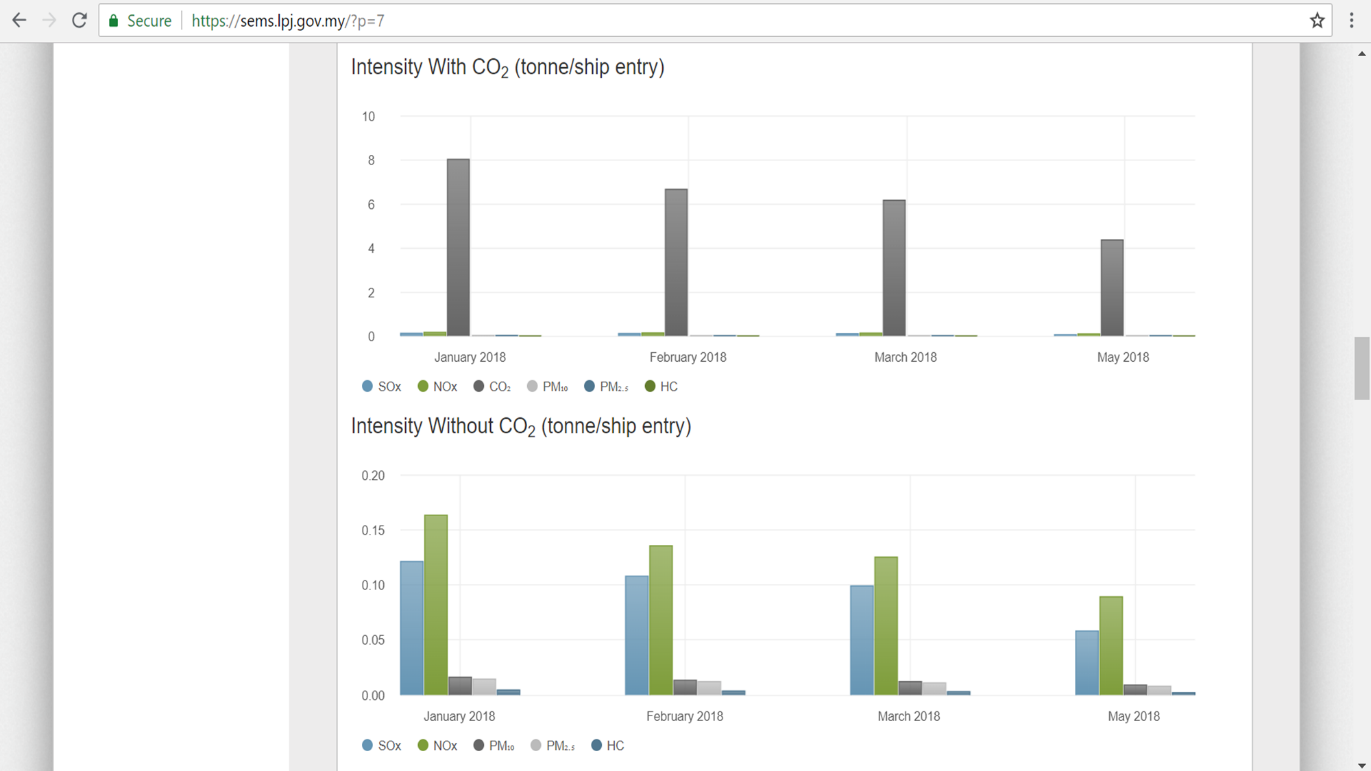 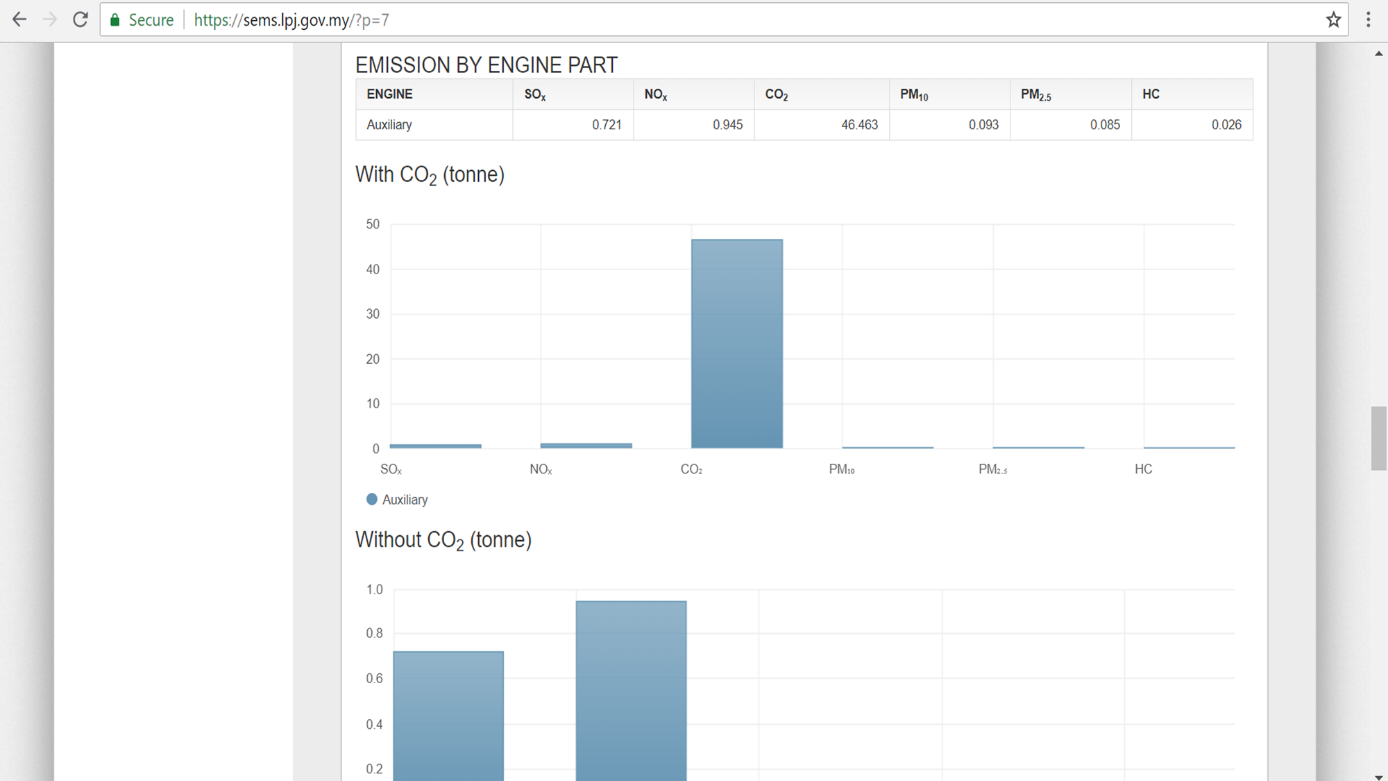 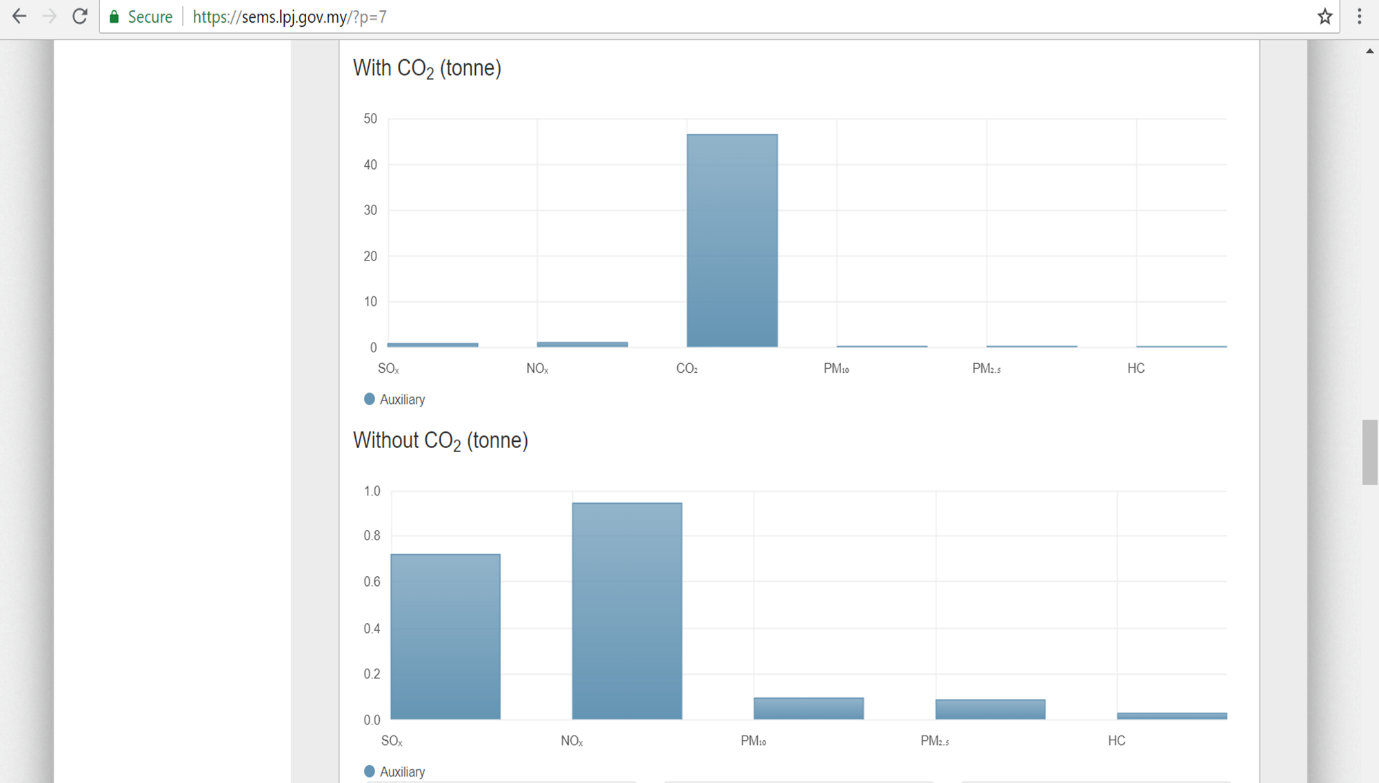 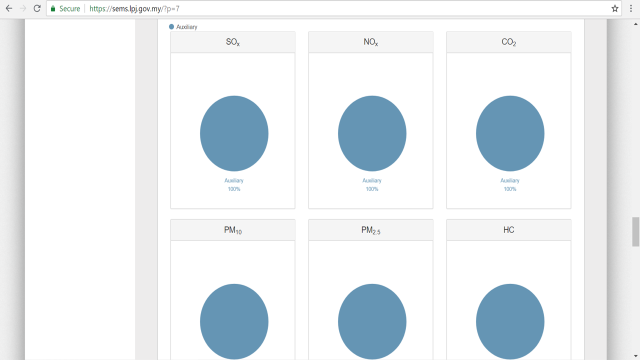 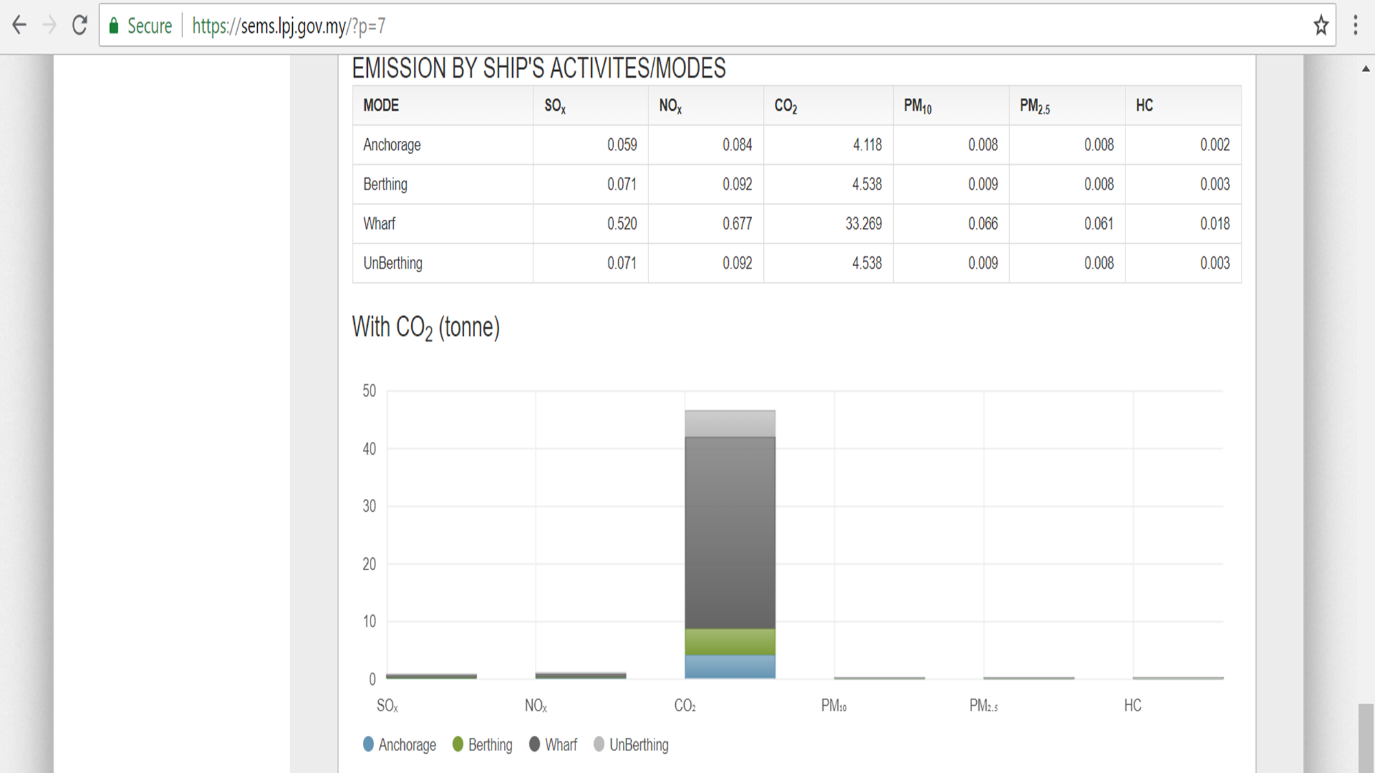 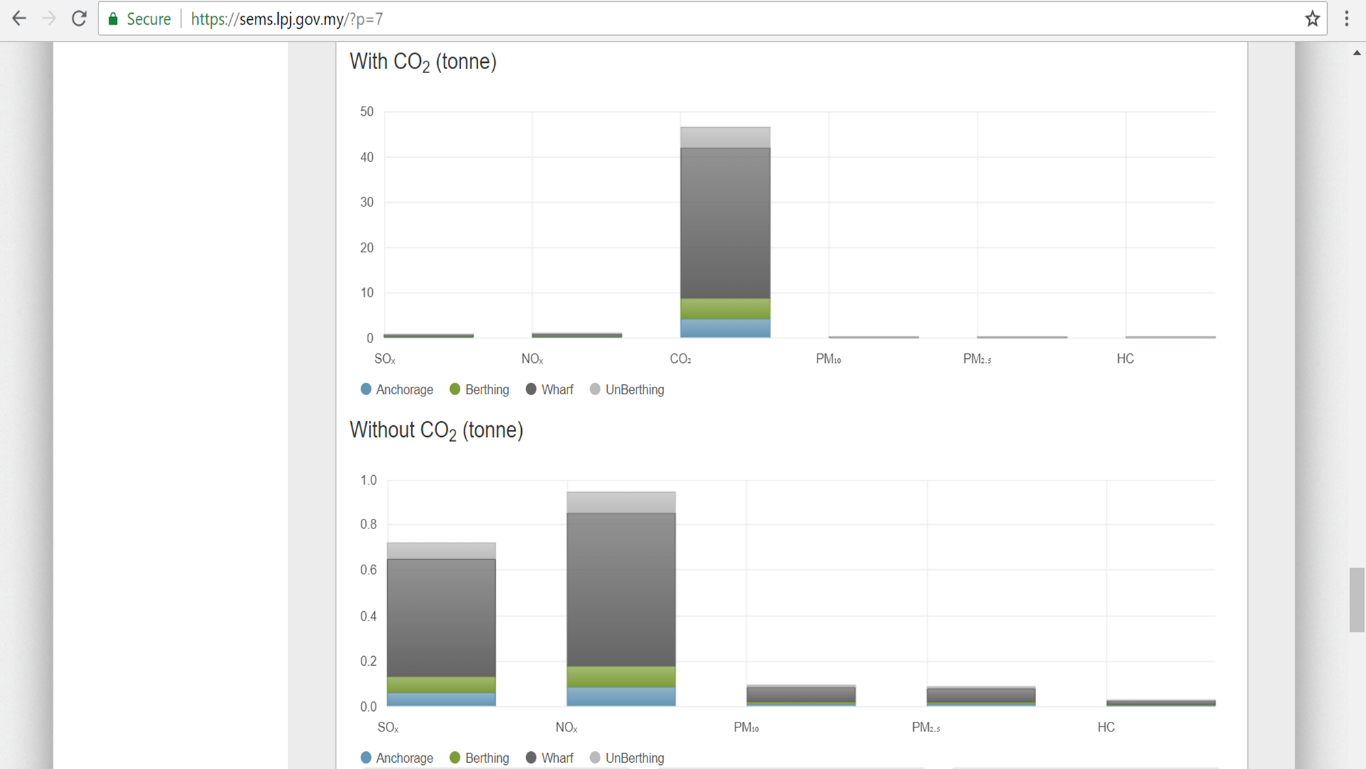 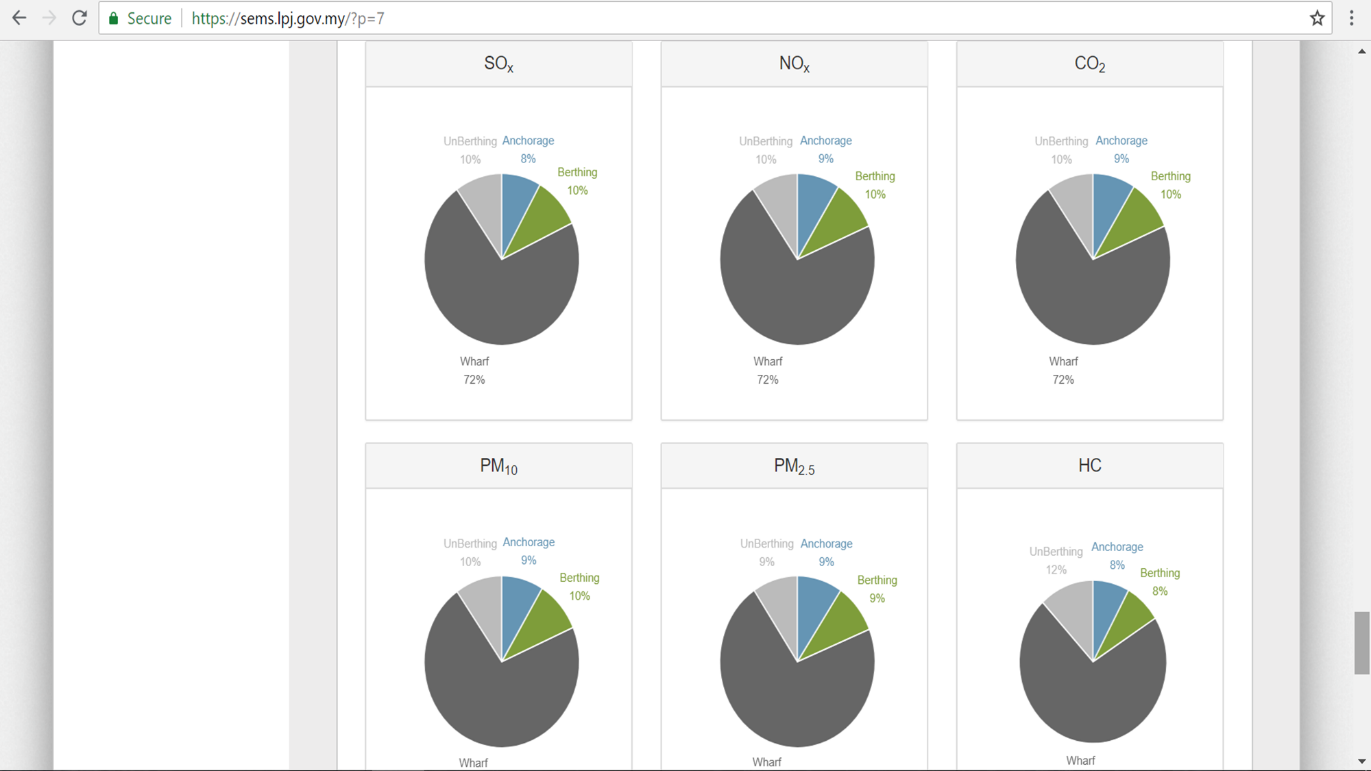 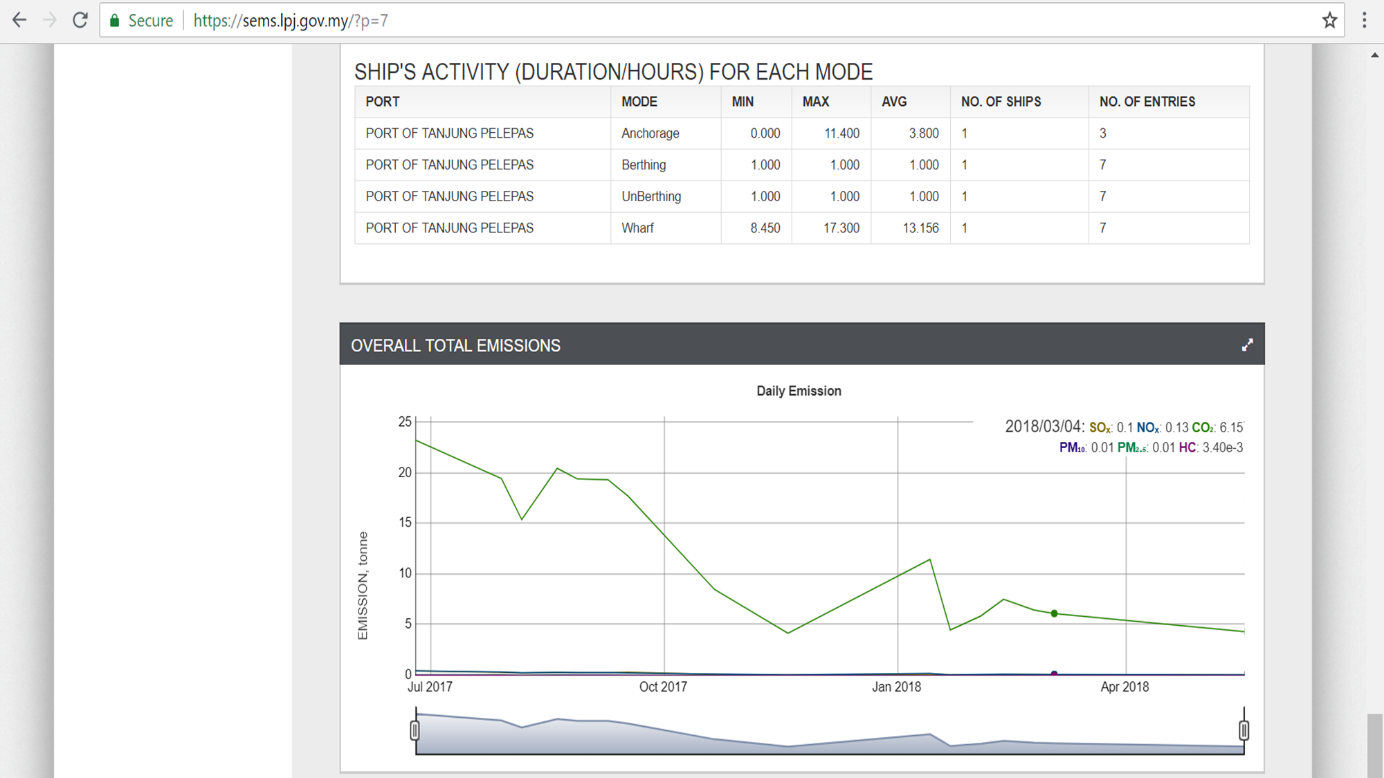 SEMS – Emission Analysis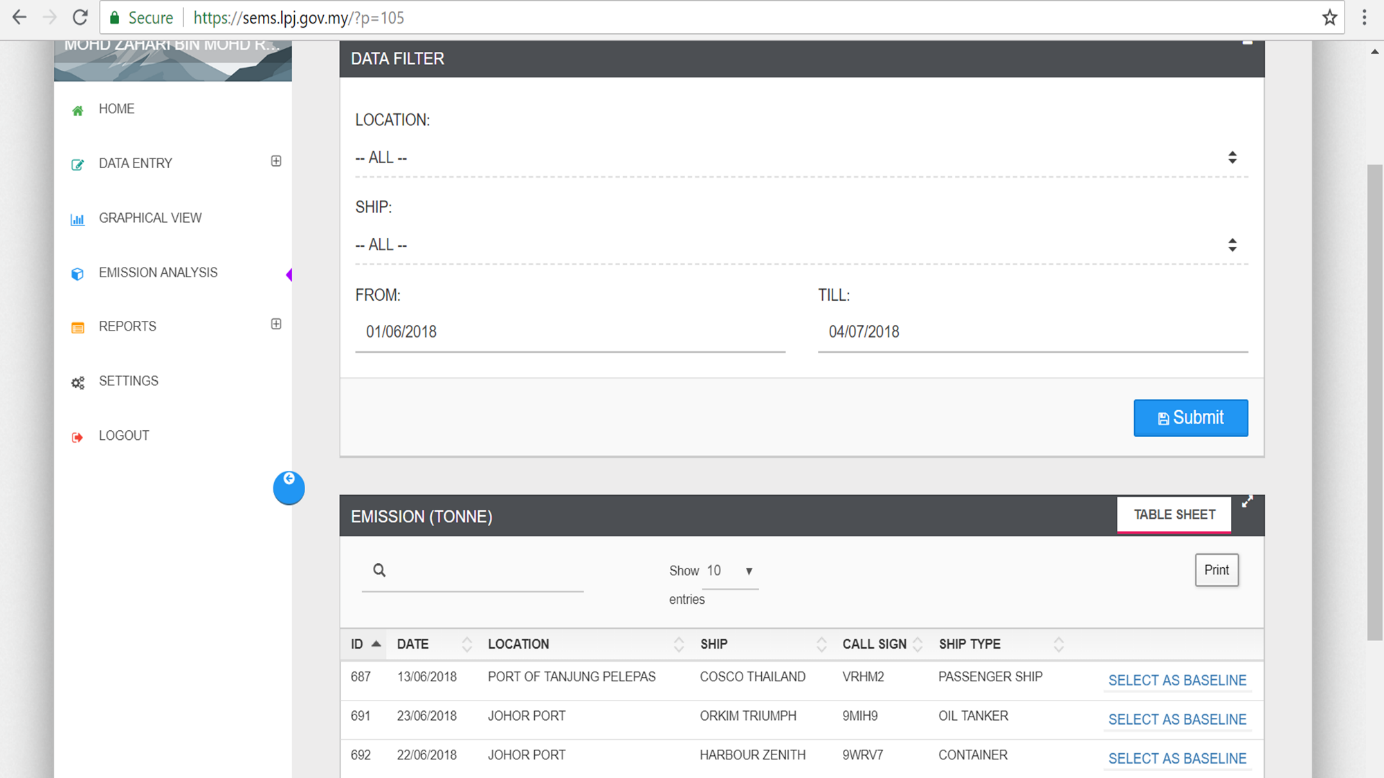 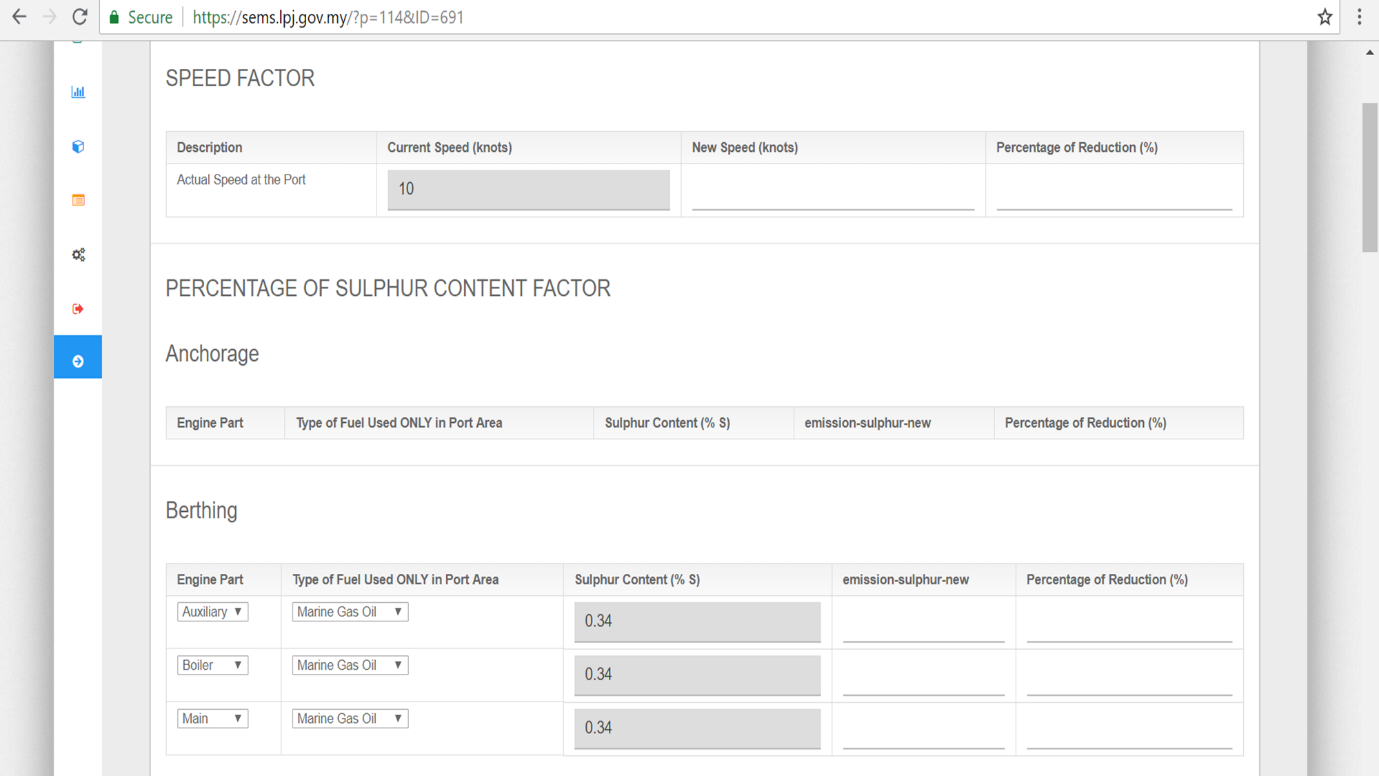 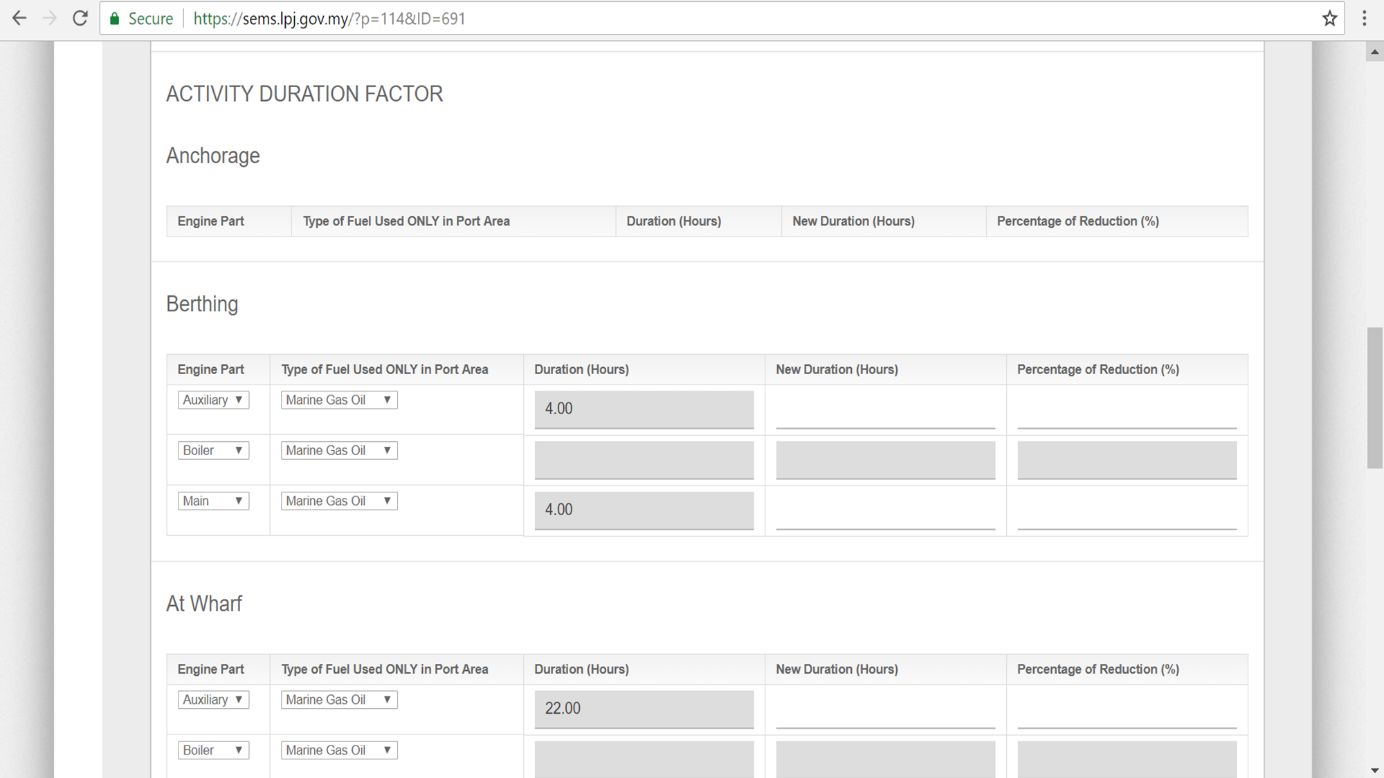 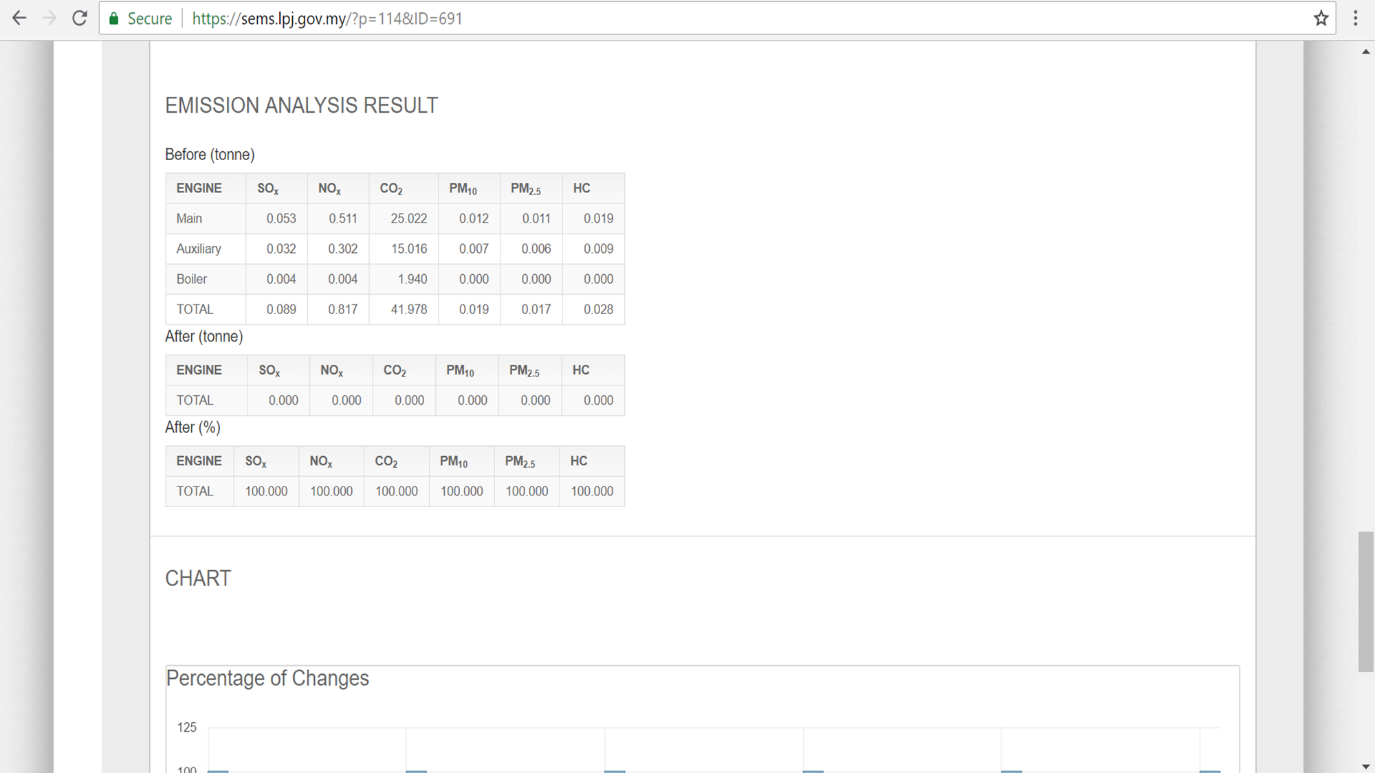 SEMS – Report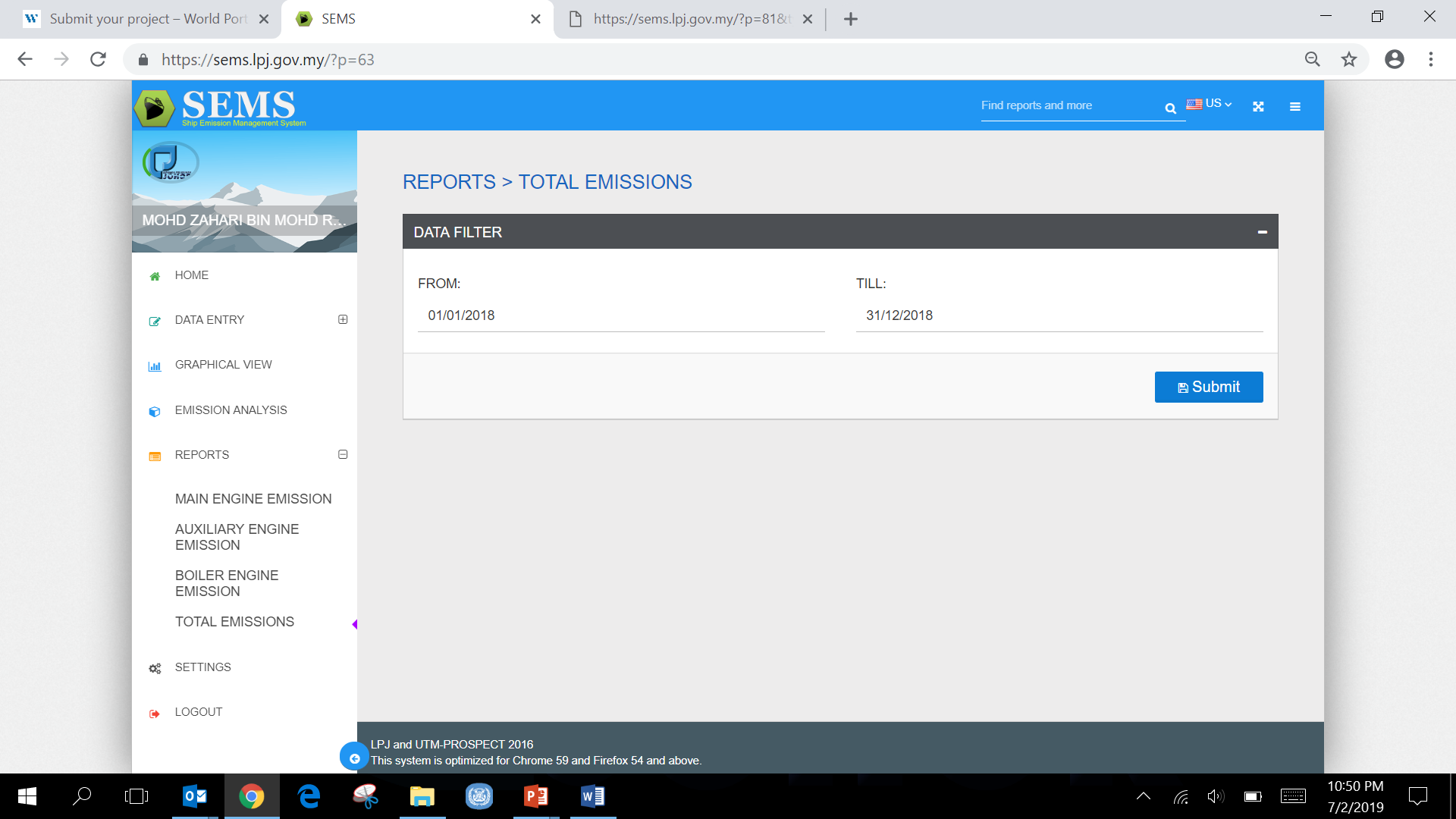 